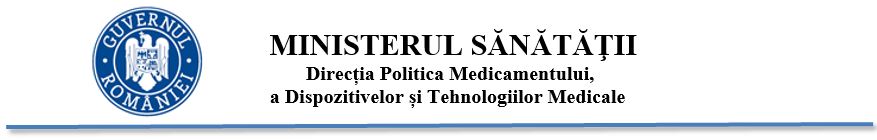 Nr. P                 din 11.07.2023                           SE APROBĂ,                                                                                                                                                                                                              MINISTRUL SĂNĂTĂȚII                                                                                                  Prof. univ. dr. Alexandru RAFILAREFERAT DE APROBARE	Potrivit art. 890 din Legea nr. 95/2006 privind reforma în domeniul sănătății, republicată, cu modificările și completările ulterioare, Ministerul Sănătății stabilește, avizează și aprobă, prin ordin al ministrului sănătății, prețurile maximale ale medicamentelor de uz cu autorizație de punere pe piață în România, cu excepția medicamentelor care se eliberează fără prescripție medicală (OTC).	În conformitate cu prevederile art. 3 alin. (31) din Ordinul ministrului sănătății nr. 368/2017 pentru aprobarea Normelor privind modul de calcul şi procedura de aprobare a preţurilor maximale ale medicamentelor de uz uman, cu modificările și completările ulterioare, preţurile maximale ale medicamentelor autorizate de punere pe piaţă valabile în România care pot fi utilizate/comercializate exclusiv de farmaciile comunitare/oficinele locale de distribuţie/farmaciile cu circuit închis şi drogheriile care nu se află în relaţie contractuală cu casele de asigurări de sănătate şi/sau direcţiile de sănătate publică judeţene şi a municipiului Bucureşti sau/şi cu Ministerul Sănătăţii, aprobate în Catalogul Public rămân valabile, până la intrarea în vigoare a ordinului de aprobare a preţurilor calculate în urma corecţiei anuale a prețurilor dar nu mai mult de 31 iulie 2023. Totodată, potrivit art. 4 alin. (9) din Normele privind modul de calcul şi procedura de aprobare a preţurilor maximale ale medicamentelor de uz uman aprobate prin Ordinul ministrului sănătății nr. 368/2017, cu modificările și completările ulterioare, preţul stabilit la finalul corecţiei anuale se aprobă pentru o perioadă limitată de un an, calculată de la data aprobării acestuia în Catalogul Public prin ordin al ministrului sănătăţii.	 În același timp, în respectarea prevederilor art. III alin. (4) din Ordinul ministrului sănătății nr. 3952/2022 pentru modificarea şi completarea Normelor privind modul de calcul şi procedura de aprobare a preţurilor maximale ale medicamentelor de uz uman, aprobate prin Ordinul ministrului sănătăţii nr. 368/2017, corecția prețurilor medicamentelor aferent anului 2023 a fost efectuată luându-se în considerare cursurile medii de schimb valutar ale Băncii Naţionale a României (BNR) aferente trimestrului 2 al anului 2022.	Potrivit prevederilor art. 4 alin. (11) din Normele privind modul de calcul şi procedura de aprobare a preţurilor maximale ale medicamentelor de uz uman aprobate prin Ordinul ministrului sănătății nr. 368/2017, cu modificările și completările ulterioare, “Preţul de producător care se aprobă în Catalogul public este egal cu media aritmetică a celor mai mici 3 preţuri ale aceluiaşi medicament din lista ţărilor de comparaţie. Pentru medicamentele cuprinse în Catalogul public nu se stabileşte preţ de referinţă generic/biosimilar/inovativ.”)	Prețurile medicamentelor aprobate prin prezentul proiect de ordin intră în vigoare în luna august 2023 și sunt valabile până la data de 31 iulie 2024.Se precizează faptul că odată cu intrarea în vigoare a Ordinului rezultat în urma procesului de corecție a prețurilor medicamentelor înregistrate în Catalogul Public ordin se abrogă Ordinul ministrului sănătăţii nr. 509/2022pentru aprobarea preţurilor maximale ale medicamentelor de uz uman valabile în România care pot fi utilizate/comercializate exclusiv de farmaciile comunitare/oficinele locale de distribuţie/farmaciile cu circuit închis şi drogheriile care nu se află în relaţie contractuală cu casele de asigurări de sănătate şi/sau direcţiile de sănătate publică judeţene şi a municipiului Bucureşti sau/şi cu Ministerul Sănătăţii, cuprinse în Catalogul public, publicat în Monitorul Oficial al României, Partea I, nr. 203 și nr. 203 bis din 1 martie 2022, cu modificările și completările ulterioare.             Luând în considerare cele de mai sus, a fost elaborat proiectul de Ordin pentru aprobarea preţurilor maximale ale medicamentelor de uz uman valabile în România care pot fi utilizate/comercializate exclusiv de farmaciile comunitare/oficinele locale de distribuţie/farmaciile cu circuit închis şi drogheriile care nu se află în relaţie contractuală cu casele de asigurări de sănătate şi/sau direcţiile de sănătate publică judeţene şi a municipiului Bucureşti sau/şi cu Ministerul Sănătăţii, cuprinse în Catalogul Public, pe care – dacă sunteţi de acord – vă rugăm să-l aprobaţi în vederea publicării pe site-ul Ministerului Sănătății la rubrica Transparență Decizională.   DIRECȚIA FARMACEUTICĂ ȘI DISPOZITIVE MEDICALEMonica NegovanDIRECTORSERVICIUL PREȚURI ȘI POLITICA MEDICAMENTULUIBogdan PredescuȘEF SERVICIUÎntocmit, Cristina Ioniță       